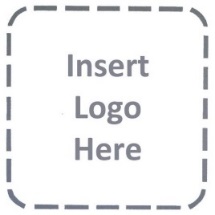 Position Description Position summary The Truck Driver – Concrete Agitator is responsible for the provision of effective customer service in the unloading and delivery of concrete, ensuring safe work practices at all times. The Truck Driver – Concrete Agitator is also responsible for maintaining the presentation of the Truck and ancillary equipment. Essential duties and responsibilities Ensure safety procedures are followed at all times, in all work areas, both within the company and off-site Drives truck under loading hopper to receive sand, gravel, cement and water and start mixer Communicate and consider fellow employees and contractors to ensure a safe and productive work environment Daily prestart checklist, greasing and basic maintenance of truck and ancillary equipment Ensure all communication from Manager is understood and followed Follow defined WHS and Quality policies and practices Adhere to all Truck Driving laws and regulations At location move leavers on the truck to release concrete down the chute as advised by customer, ensuring safe practices at all times Collection of money from customers on delivery and returned to office Ensure all required documentation is complete and forwarded at appropriate times Ensure trucks and equipment are cleaned to prevent concrete hardening in the mixer and on the truck Spray surfaces with protective compound to prevent adhering of concrete Attend tool box meetings Be proactive in bringing new ideas to management Engage in any training as required Ensure compliance with company Policy and Procedures Other duties as assigned Required attributes Good understanding of chain of responsibility legislation Excellent communication Positive and confident customer interaction Honesty and Integrity Think Safely Strong work ethic Required education and certifications At least 2 years driving an agitator truck or related vehicle Heavy Rigid or Heavy Combination Licence Confined spaces competency First Aid Training TITLE OF POSITION:   Concrete Agitator – HR Licence	CLASSIFICATION: Grade 5EMPLOYMENT STATUS:    Full-Time       Part-Time (Hours per week:             )        CasualLOCATION:REPORTS TO: